EVALUACION: CIENCIAS NATURALES 4°Lee atentamente las siguientes aseveraciones y coloca un V si es verdadero y una F si es falso. (1punto c/u) 1.________	El interior de nuestro planeta se caracteriza porque es profundo y tiene una sola capa que es sólida.2.________	Una de las consecuencias del movimiento de las placas tectónicas son los terremotos.3.________	Todas las placas tectónicas realizan los mismos movimientos.4.________	Las placas tectónicas son dos grandes estructuras que sostienen a todos los continentes.5.________	El magma se encuentra ubicado en el manto, capa de la estructura de la Tierra.Lee atentamente cada una de las siguientes preguntas y luego encierra la alternativa que consideres correcta. (2 puntos c/u)1.- De acuerdo a todo lo que hemos realizado podemos decir que la forma de nuestro Planeta Tierra es: a.	Larga y angostab.	Esférica y achatada en los polos c.	Ovaladad.	Angosta y alargada en los polos2.- ¿Cuál es el orden correcto de las capas existentes en al interior de la Tierra? (Desde el interior hacia el exterior)a.	Núcleo – corteza -mantob.	Núcleo – manto – cortezac.	Corteza – manto – núcleod.   Núcleo-corteza-núcleo3.- ¿Cuál de las siguientes características corresponde al núcleo?Se divide en núcleo interno y núcleo externoEl núcleo externo es líquidoEl núcleo interno es sólido y corresponde al centro de la Tierra.Todas las anteriores son correctas.4.- ¿Cuál de las siguientes características corresponde a las placas tectónicas?Son verdaderas piezas de un gran rompecabezasEstas piezas están en constante movimiento, chocando entre ellasFlotan sobre el manto, lo que las hace estar en constante movimiento.Todas las anteriores son correctas. 5.- ¿Cuál de las sguientes características corresponde a la corteza?Es la capa sólida de la Tierra que se ubica en la superficie Se divide en corteza continental y corteza oceánicaEn ella se encuentra las placas tectónicasTodas las anteriores son correctas.6.- Los cambios en la Tierra ocurren a lo largo de períodos diferentes. ¿Cuál de estos sucesos ocurre a lo largo de millones de años?Un sismo azota una regiónUn deslizamiento arrastra tierra montaña abajo.Un tornado atraviesa una ciudad.Del terreno llano se forma una montaña.7.- La superficie de la Tierra puede cambiar por:Una erupción volcanicaUna innudaciónUn terremotoTodas las anteriores son correctas.Observa la siguiente imagen y luego rotula según corresponda. (3 puntos)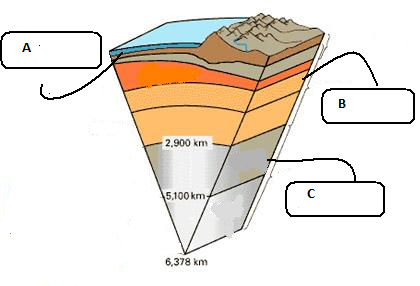 Nombre:Nombre:Fecha:Puntaje:  22 puntosNotaNotaObjetivo aprendizaje: OA15 Describir, por medio de modelos, que la Tierra tiene una estructura de capas (corteza, manto y núcleo) con características distintivas en cuanto a su composición, rigidez y temperatura.Objetivo aprendizaje: OA15 Describir, por medio de modelos, que la Tierra tiene una estructura de capas (corteza, manto y núcleo) con características distintivas en cuanto a su composición, rigidez y temperatura.Objetivo aprendizaje: OA15 Describir, por medio de modelos, que la Tierra tiene una estructura de capas (corteza, manto y núcleo) con características distintivas en cuanto a su composición, rigidez y temperatura.Instrucciones: Lea atentamente cada una de las preguntas, y marque la respuesta que considere correcta.Instrucciones: Lea atentamente cada una de las preguntas, y marque la respuesta que considere correcta.Instrucciones: Lea atentamente cada una de las preguntas, y marque la respuesta que considere correcta.Letra Estructura A B C 